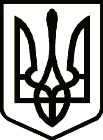 УкраїнаЧЕРНІГІВСЬКА  ОБЛАСНА  ДЕРЖАВНА  АДМІНІСТРАЦІЯУПРАВЛІННЯ ОСВІТИ І НАУКИ вул. Шевченка, .Чернігів, 14013,  тел. (046-22) 3-33-37, факс  (046-2) 67-57-54,  uon_post@cg.gov.ua, код ЄДРПОУ 02147351Директорам позашкільних навчальних закладів обласного підпорядкуванняПро надання пропозицій щодо участі у Всеукраїнському форумі молодих педагогівДоводимо до вашого відома лист Міністерства освіти і науки України від 02.11.2016 № 3/3-9-783-16 «Про проведення Всеукраїнського форуму молодих педагогів позашкільних навчальних закладів». Форум відбудеться 19-20 грудня 2016 року у м. Київ на базі Національного еколого-натуралістичного центру учнівської молоді. З метою формування делегації від області та своєчасного проходження оn-line-реєстрації просимо у термін до 20 листопада 2016 року надати пропозиції щодо кандидатур молодих педагогічних працівників позашкільних навчальних закладів області (за відповідним напрямом), які мають стаж не більше п’яти років, а також/або педагогів-наставників. 	Програма проведення форуму додається.Додаток: на 1 арк. в 1 прим.Заступник начальника Управління					О.Ю. СороновичТрухан О.В. 3-01-92Додатокдо листа Управління освіти і науки облдержадміністраціївід 08.11.2016 № 02/2-08/3761Програмапроведення Форуму молодих педагогів позашкільних навчальних закладівМісце проведення: м. Київ, Національний еколого-натуралістичний центр учнівської молоді.Термін проведення: 19-20 грудня 2016 року. 19 грудня (середа)20 грудня (четвер)08.11.2016№02/2-08/3761На №відДо 12.00         Заїзд, реєстрація, розміщення учасників Форуму. Робота прес-центру.12.00-13.00        Обід12.00-13.00        Обід14.30-15.00    Відкриття Форуму.15.00-17.00   Панельна дискусія: «Молодий педагог: професійний стандарт та вектори розвитку»17.00-18.00Презентація Всеукраїнської виставки творчості юних натуралістів України18.00-19.00  Вечеря8.00- 9.00Сніданок9.30- 10.3010.30-13.001. Педагогічні майстерні2. Дискусійні майданчики:дискусійний майданчик № 1. «Створення простору для професійного спілкування молодих педагогів».дискусійний майданчик № 2. «Впровадження інноваційних технологій як засіб розвитку творчої особистості».дискусійний майданчик № 3. «Модернізація системи наставництва».дискусійний майданчик № 4. «Ефективні практичні моделі роботи з інтелектульно обдарованою учнівською молоддю».13.00-13.30Після  14.00Підведення  підсумків ФорумуВід’їзд учасників